О    порядке    составления     проектабюджета Порецкого муниципальногоокруга на очередной финансовый год и на плановый период  	В соответствии со статьями 169 и 184 Бюджетного кодекса Российской Федерации, администрация Порецкого муниципального округа Чувашской Республики п о с т а н о в л я е т:	1. Утвердить прилагаемый Порядок составления проекта бюджета Порецкого муниципального округа Чувашской Республики на очередной финансовый год и на плановый период.	2. Признать постановление администрации Порецкого района от 03 мая 2012 г. №154 «О порядке составления проекта бюджета Порецкого района Чувашской Республики на очередной финансовый год» утратившим силу.	3. Настоящее постановление вступает в силу со дня его официального опубликования в издании «Вестник Поречья» и подлежит размещению на официальном сайте Порецкого муниципального округа в информационно-телекоммуникационной сети «Интернет».Глава Порецкого муниципального округа                                                                    Е.В. ЛебедевПриложение к
постановлению администрации
Порецкого муниципального округа
от 21.04.2023 № 252Порядок
составления проекта бюджета Порецкого муниципального округа Чувашской Республики на очередной финансовый год и на плановый период	1. Администрация Порецкого муниципального округа Чувашской Республики при составлении проекта бюджета Порецкого муниципального округа Чувашской Республики на очередной финансовый год и на плановый период:	1.1. одобряет прогноз социально-экономического развития муниципального округа на очередной финансовый год и на плановый период;	1.1.1. утверждает прогноз социально-экономического развития муниципального округа на долгосрочный период;	1.2. рассматривает и принимает нормативные правовые акты, проекты которых разработаны субъектами бюджетного планирования в процессе составления проекта бюджета муниципального округа и разработки прогноза социально-экономического развития муниципального округа на очередной финансовый год и на плановый период, прогноза социально-экономического развития муниципального округа на долгосрочный период;	1.3. одобряет проект решения Собрания депутатов муниципального округа о бюджете муниципального округа на очередной финансовый год и на плановый период, документы и материалы, обязательные для предоставления в Собрание депутатов муниципального округа одновременно с указанным проектом.	2. Финансовый отдел администрации муниципального округа (далее - финансовый отдел) организует составление и составляет проект бюджета муниципального округа на очередной финансовый год и плановый период, в том числе:	2.1. разрабатывает основные направления бюджетной и налоговой политики  муниципального округа на очередной финансовый год и на плановый период;	2.2. разрабатывает прогноз основных характеристик (общий объем доходов, общий объем расходов, дефицита (профицита) бюджета) бюджета муниципального округа на очередной финансовый год и на плановый период;	2.2.1. разрабатывает проект бюджетного прогноза (проект изменений бюджетного прогноза) муниципального округа на долгосрочный период; 	2.3. формирует на основании информации, представляемой главными администраторами доходов бюджета муниципального округа и главными администраторами источников финансирования дефицита бюджета муниципального округа, прогноз доходов по видам  классификации доходов бюджета муниципального округа на очередной финансовый год и на плановый период;	2.3.1. формирует и ведет реестр источников доходов бюджета муниципального округа;	2.4. разрабатывает и направляет не позднее 20 июля текущего финансового года:	главным распорядителям средств бюджета муниципального округа и (или) главным администраторам доходов бюджета муниципального округа (главным администраторам источников финансирования дефицита бюджета муниципального округа) (далее - субъекты бюджетного планирования):	проектировки изменений предельных объемов бюджетных ассигнований бюджета  муниципального округа на исполнение действующих расходных обязательств в очередном финансовом году и первом году планового периода;	проектировки предельных объемов бюджетных ассигнований бюджета муниципального округа на исполнение действующих расходных обязательств во втором году планового периода;	проектировки распределения бюджетных ассигнований бюджета муниципального округа на исполнение принимаемых расходных обязательств в очередном финансовом году и плановом периоде;	Отделу экономики и инвестиционной деятельности администрации муниципального округа (далее - отдел экономики) проектировки предельных объемов бюджетных ассигнований на реализацию муниципальной адресной инвестиционной программы с указанием разделов, подразделов классификации расходов бюджета муниципального округа, сформированные на основе представленных отделом экономики предложений по формированию объемов бюджетных инвестиций в форме капитальных вложений в объекты муниципальной собственности муниципального округа и (или) субсидий на осуществление капитальных вложений в объекты капитального строительства муниципальной собственности муниципального округа и или приобретение объектов недвижимого имущества в муниципальную собственность муниципального округа (далее – субсидии в объекты муниципальной собственности муниципального округа), бюджетных инвестиций и субсидий на подготовку обоснования инвестиций и проведение его технологического и ценового аудита, если подготовка обоснования инвестиций в соответствии с законодательством Российской Федерации является обязательной (далее – средства на обоснование инвестиций и аудит обоснования инвестиций), в разрезе главных распорядителей средств бюджета муниципального округа с их разбивкой по видам экономической деятельности (отраслям) и формам собственности объектов капитального строительства, объектов недвижимости и мероприятий (укрупненных инвестиционных проектов).	При признании утратившими силу положений решения представительного органа муниципального округа о бюджете муниципального округа на текущий финансовый год и плановый период в части, относящейся к плановому периоду, в случае снижения в соответствии с ожидаемыми итогами социально-экономического развития муниципального округа в текущем финансовом году прогнозируемого на текущий финансовый год общего объема доходов бюджета муниципального округа (без учета безвозмездных поступлений) более чем на 5 процентов по сравнению с объемом указанных доходов, предусмотренным решением представительного органа муниципального округа о бюджете муниципального округа на текущий финансовый год и плановый период, разрабатывает и направляет не позднее 20 июля текущего финансового года:	субъектам бюджетного планирования:	проектировки распределения бюджетных ассигнований бюджета муниципального округа  на исполнение действующих расходных обязательств на очередной финансовый год и плановый период по главным распорядителям средств бюджета муниципального округа;	проектировки распределения бюджетных ассигнований бюджета муниципального округа  на исполнение принимаемых расходных обязательств на очередной финансовый год и плановый период по главным распорядителям средств бюджета муниципального округа;	Отделу экономики проектировки предельных объемов бюджетных ассигнований на реализацию муниципальной адресной инвестиционной программы с указанием разделов, подразделов классификации расходов бюджета муниципального округа;	2.5. осуществляет методологическое руководство подготовкой проектировок бюджетных ассигнований бюджета муниципального округа на очередной финансовый год и на плановый период субъектами бюджетного планирования;	2.6. ведет реестр расходных обязательств муниципального округа и представляет в Министерство финансов Чувашской Республики в сроки, установленные указанным министерством;	2.7. представляет в Министерство финансов Чувашской Республики отчет об исполнении бюджета муниципального округа за предыдущий год в сроки, установленные указанным министерством;	2.8. разрабатывает проект программы муниципальных внутренних заимствований муниципального округа на очередной финансовый год и на плановый период;	2.9. разрабатывает проект программы муниципальных гарантий муниципального округа в валюте Российской Федерации на очередной финансовый год и на плановый период;	2.10. осуществляет оценку ожидаемого исполнения бюджета муниципального округа за текущий финансовый год;	2.11. формирует отчет об оценке налоговых расходов муниципального округа за отчетный финансовый год, оценке налоговых расходов муниципального округа на текущий финансовый год и оценке налоговых расходов муниципального округа на очередной финансовый год и плановый период;	2.12. формирует и представляет в администрацию муниципального округа проект решения представительного органа муниципального округа о бюджете муниципального округа на очередной финансовый год и на плановый период, а также документы и материалы, обязательные для представления в представительный орган муниципального округа одновременно с указанным проектом, до 15 ноября текущего финансового года;	2.13. разрабатывает предложения о мерах по реализации решения представительного органа муниципального округа о бюджете муниципального округа на очередной финансовый год и на плановый период не позднее 15 декабря текущего финансового года;	2.14. разрабатывает и вносит на рассмотрение администрации муниципального округа проект постановления администрации муниципального округа об утверждении бюджетного прогноза (изменений бюджетного прогноза) муниципального округа на долгосрочный период в двухмесячный срок со дня официального опубликования решения представительного органа муниципального округа о бюджете муниципального округа на очередной финансовый год и плановый период.	3. Отдел экономики при составлении проекта бюджета муниципального округа на очередной финансовый год и на плановый период:	3.1. организует и координирует работу субъектов бюджетного планирования по подготовке и представлению в соответствующие органы исполнительной власти Чувашской Республики предложений о выделении субсидий из республиканского бюджета на реализацию на территории муниципального округа долгосрочных государственных целевых программ, государственных программ Чувашской Республики, бюджетных инвестиций в объекты капитального строительства в сроки, установленные Кабинетом Министров Чувашской Республики;	3.2. разрабатывает сводный годовой отчет о ходе реализации и об оценке эффективности муниципальных программ и представляет его:	в финансовый отдел до 10 марта текущего финансового года для согласования и последующего формирования материалов к проекту решения представительного органа муниципального округа об исполнении бюджета муниципального округа за отчетный финансовый год;	в администрацию муниципального округа до 15 марта текущего финансового года;	3.3. разрабатывает и представляет на рассмотрение администрации муниципального округа:	основные показатели прогноза социально-экономического развития муниципального округа на очередной финансовый год и на плановый период не позднее 10 сентября текущего финансового года;	прогноз социально-экономического развития (изменения прогноза социально-экономического развития) муниципального округа на долгосрочный период не позднее 25 сентября текущего финансового года;	3.4. рассматривает в соответствии с нормативными правовыми актами муниципального округа предложения, представленные субъектами бюджетного планирования для реализации за счет средств бюджета муниципального округа начиная с очередного финансового года или планового периода о:	проектах муниципальных программ муниципального округа, ведомственных целевых программ муниципального округа, в том числе бюджетных инвестициях в объекты капитального строительства;	внесении изменений в муниципальные программы муниципального округа, ведомственные целевые программы муниципального округа с учетом их социальной и экономической эффективности;	3.5. представляет в финансовый отдел не позднее 20 сентября текущего финансового года предложения по формированию объемов бюджетных инвестиций в форме капитальных вложений в объекты муниципальной собственности, средств на обоснование инвестиций и аудит инвестиций в  разрезе главных распорядителей средств бюджета муниципального округа с их разбивкой по видам экономической деятельности (отраслям) и формам собственности объектов капитального строительства, объектов недвижимости и мероприятий (укрупненных инвестиционных проектов) с приложением к ним результатов комплексной оценки проектов развития общественной инфраструктуры, финансирование которых осуществляется с привлечением средств бюджета муниципального округа в рамках адресной инвестиционной программы;	3.6. представляет в финансовый отдел не позднее 5 августа текущего финансового года проекты распределения бюджетных ассигнований на реализацию муниципальных программ, ведомственных целевых программ муниципального округа, адресной инвестиционной программы в рамках предельных объемов бюджетных ассигнований, доведенных в соответствии с подпунктом 2.4 настоящего Порядка, проект бюджетных инвестиций из республиканского бюджета на очередной финансовый год и плановый период;	3.7. направляет в финансовый отдел не позднее 1 октября ноября текущего финансового года:	предварительные итоги социально-экономического развития муниципального округа за истекший период текущего финансового года и ожидаемые итоги социально-экономического развития муниципального округа за текущий финансовый год;	прогноз социально-экономического развития муниципального округа на очередной финансовый год и на плановый период;	паспорта (проекты паспортов) муниципальных программ муниципального округа, проекты изменений указанных паспортов;	3.8. разрабатывает проект прогнозного плана (программы) приватизации муниципального имущества муниципального округа на очередной финансовый год и плановый период и представляет на рассмотрение администрации муниципального округа не позднее 1 августа сентября текущего финансового года;	представляет в финансовый отдел данные по прогнозному плану (программе) приватизации муниципального имущества муниципального округа на очередной финансовый год и плановый период не позднее 1 октября текущего финансового года.	4. При составлении проекта бюджета муниципального округа на очередной финансовый год и плановый период субъекты бюджетного планирования:	4.1. представляют до 1 марта текущего финансового года годовые отчеты и доклады о ходе реализации муниципальных программ муниципального округа в отдел экономики;	4.2. подготавливают и представляют:	в финансовый отдел и отдел экономики не позднее 1 июня текущего финансового года результаты проведения оценки качества оказания муниципальных услуг муниципальными учреждениями муниципального округа за отчетный финансовый год;	в финансовый отдел в электронном виде не позднее 1 августа текущего финансового года:	проекты муниципальных заданий на оказание муниципальных услуг (выполнение работ) муниципальными учреждениями муниципального округа на очередной финансовый год и на плановый период;	расчет предварительного объема бюджетных ассигнований на финансовое обеспечение выполнения муниципального задания на оказание муниципальных услуг (выполнение работ) муниципальными учреждениями муниципального округа на очередной финансовый год и  плановый период (в отношении бюджетных и автономных учреждений муниципального округа с учетом проведенной оценки качества оказания муниципальных услуг);	4.3. подготавливают и представляют в отдел экономики:	не позднее 1 июня текущего финансового года в порядке, установленном постановлениями Кабинета Министров Чувашской Республики от 9 декабря 2010 г. № 428 «Об утверждении Правил формирования и реализации республиканской адресной инвестиционной программы и Порядка оценки эксплуатационных расходов будущих периодов инвестиционных проектов, финансирование которых осуществляется в рамках республиканской адресной инвестиционной программы», от 14 апреля 2011 г. № 145 «Об утверждении Порядка разработки и реализации государственных программ Чувашской Республики», предложения для реализации за счет средств республиканского бюджета Чувашской Республики начиная с очередного финансового года и/или планового периода о:	проектах государственных программ Чувашской Республики, в том числе бюджетных инвестициях в объекты капитального строительства;	внесении изменений в государственные программы Чувашской Республики, ведомственные целевые программы с учетом их социальной и экономической эффективности;	предоставлении бюджетам муниципальных образований субсидий на софинансирование капитальных вложений в объекты муниципальной собственности, которые осуществляются из местных бюджетов;	не позднее 1 сентября текущего финансового года - паспорта муниципальных программ муниципального округа;	4.4. представляют в финансовый отдел не позднее 30 июля текущего финансового года предложения о распределении предельных объемов бюджетного финансирования на очередной финансовый год и плановый период в соответствии с бюджетной классификацией Российской Федерации по соответствующим главным распорядителям, получателям средств бюджета муниципального округа согласно объемам бюджетных ассигнований, доведенным финансовым отделом, с пояснительной запиской.	Указанные предложения должны быть согласованы с заместителем главы муниципального округа, координирующим деятельность соответствующего главного распорядителя средств бюджета муниципального округа;	4.5. разрабатывают и направляют в администрацию муниципального округа не позднее 25 июля текущего финансового года предложения о проведении структурных и организационных преобразований в отраслях экономики и социальной сфере, об отмене нормативных правовых актов, исполнение которых влечет расходование бюджетных средств, не обеспеченное реальными источниками финансирования в очередном финансовом году и плановом периоде, о приостановлении действия указанных нормативных правовых актов или об их поэтапном введении;	4.6. представляют в финансовый отдел не позднее 30 июля текущего финансового года предложения к проекту программы муниципальных гарантий муниципального округа на очередной финансовый год и плановый период;	4.7. составляют и представляют на рассмотрение в финансовый отдел реестр расходных обязательств главного распорядителя средств бюджета муниципального округа не позднее 1 сентября текущего финансового года;	4.9. формируют и утверждают в порядке и сроки, которые установлены администрацией муниципального округа, муниципальные задания на оказание муниципальных услуг (выполнение работ) муниципальными учреждениями на очередной финансовый год и плановый период;	4.10. подготавливают другие документы и материалы, необходимые для составления проекта бюджета муниципального округа на очередной финансовый год и плановый период.	5. Взаимодействие субъекта бюджетного планирования с находящимися в его ведении получателями средств бюджета муниципального округа при осуществлении полномочий, предусмотренных пунктом 4 настоящего Порядка, осуществляется в соответствии с нормативными правовыми актами муниципального округа и порядком, установленным соответствующим субъектом бюджетного планирования.	6. При составлении проекта бюджета муниципального округа на очередной финансовый год и плановый период не позднее 30 июня текущего финансового года главные администраторы доходов бюджета муниципального округа и главные администраторы источников финансирования дефицита бюджета муниципального округа разрабатывают и представляют в финансовый отдел прогноз (прогноз изменений) объемов поступлений в бюджет муниципального округа по соответствующим видам (подвидам) доходов бюджета муниципального округа и источникам финансирования дефицита бюджета муниципального округа.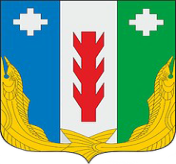 Администрация Порецкого муниципального округа Чувашской РеспубликиПОСТАНОВЛЕНИЕ21.04.2023 № 252с. ПорецкоеЧăваш РеспубликинПăрачкав муниципалитет округӗн администрацийĕЙЫШĂНУ21.04.2023 № 252Пăрачкав сали